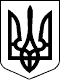                         П О С Т А Н О В А 
                      ВЕРХОВНОЇ РАДИ УКРАЇНИ 
                   Про Державний прапор України 
 
      ( Відомості Верховної Ради України (ВВР), 1992, N 19, ст.257 ) 
 
     Верховна Рада України   п о с т а н о в л я є: 
     Затвердити Державним прапором України національний прапор, що 
являє собою прямокутне полотнище, яке складається  з  двох  рівних 
за шириною горизонтально розташованих  смуг:  верхньої  -  синього 
кольору, нижньої -  жовтого  кольору,  із  співвідношенням  ширини 
прапора до його довжини 2:3. 
 
 Голова Верховної Ради України                           І.ПЛЮЩ 
 м. Київ, 28 січня 1992 року 
          N 2067-XII 